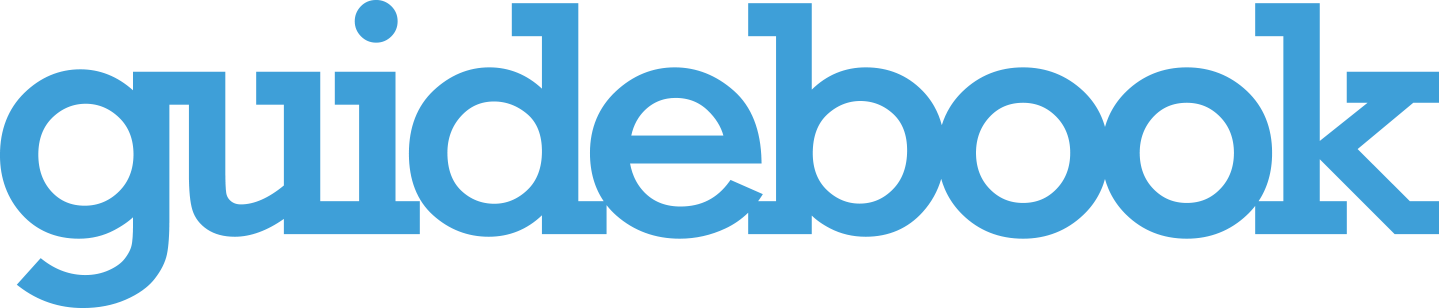 Get the e-learning 2015 symposium app!This year, the e-learning symposium is going mobile again! Like last year, we are using a conference app, Guidebook, which will give you access to the full programme and abstracts, build your own schedule and create your to-do list. >> FOR IPHONES, IPADS, IPOD TOUCHES AND ANDROID DEVICES <<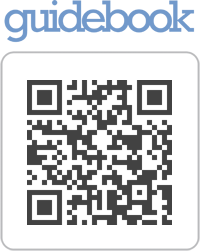 To get the Guidebook app choose one of the methods below:Download 'Guidebook' from the Apple App Store or the Android MarketplaceOR visit http://guidebook.com/getit from your phone's browserOR scan the following image with your mobile phone (QR-Code reader required, e.g. 'Red Laser', 'Barcode Scanner' – these apps are also apps you can download)To find the e-learning symposium guide, click on "Download Guides" at the bottom of the screen and either: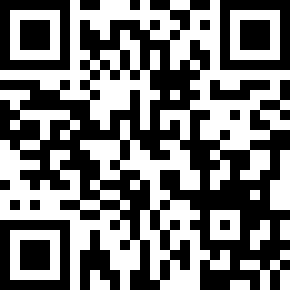 Enter ‘e-learning symposium 2015’ in the search boxOR enter the redemption code elearnllas15OR scan the QR code below:>> FOR WINDOWS PHONE 7 AND BLACKBERRY DEVICES <<To access Guidebook, go to the Guidebook mobile site http://m.guidebook.com and either:Search for ‘e-learning symposium 2015’ in the search boxOR enter the redemption code elearnllas15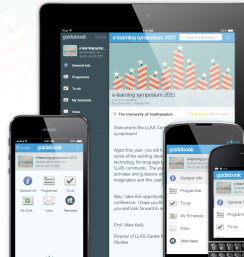 Please note: Windows 7 and Blackberry users can access the same information apart from ‘my schedule’. Here is a screen shot of what your e-learning symposium 2015 guide should look like – if it doesn’t, you’re probably looking at the wrong event! >> ONLINE ACCESS <<To access Guidebook online, go to http://guidebook.com/guide/30212  and enter the redeem code elearnllas15